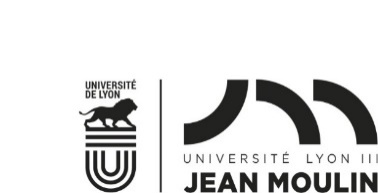 Récapitulatif des épreuves complémentaires à destination des élèves de CPGE inscrits en parallèle
en 3ème année de licence et souhaitant obtenir la validation du diplôme - Année universitaire 2023-2024Récapitulatif des épreuves complémentaires à destination des élèves de CPGE inscrits en parallèle
en 3ème année de licence et souhaitant obtenir la validation du diplôme - Année universitaire 2023-2024Récapitulatif des épreuves complémentaires à destination des élèves de CPGE inscrits en parallèle
en 3ème année de licence et souhaitant obtenir la validation du diplôme - Année universitaire 2023-2024Récapitulatif des épreuves complémentaires à destination des élèves de CPGE inscrits en parallèle
en 3ème année de licence et souhaitant obtenir la validation du diplôme - Année universitaire 2023-2024Nature de l’épreuve Validation des créditsDate limite d’envoi des dossiersDates de l’épreuveFaculté des LanguesFaculté des LanguesFaculté des LanguesFaculté des LanguesFaculté des LanguesLLCERContact :
daniela.petrescu@univ-lyon3.frLLCER Anglais :Mme Claire Majola-Leblond et Mme Stéphanie BORYDélivrance des crédits sur examen du dossier = relevé de notes +lettre de motivation en anglais décrivant projet de poursuite d’étudeLLCER Italien : Mme Ismène COTENSIN et Mme Ulrika Susanna LONGOEntretien conduit partiellement en italien, afin d’évaluer l’expression orale de l’étudiant. L’entretien permettra également de faire le bilan des compétences à acquérir et de donner des conseils bibliographiquesDélivrance des crédits par équivalence sur avis de la commission pédagogique, et conditionnée par la validation de cet entretien31 mai 20244 ou 5 juillet 2024
LEAContact :
annie.astier@univ-lyon3.frEntretien conduit partiellement dans les deux langues étrangères afin d’évaluer l’expression orale de l’étudiant. L’entretien permettra également de faire le bilan des compétences à acquérir et de donner des conseils bibliographiquesDélivrance des crédits par équivalence sur avis de la commission pédagogique, et conditionnée par la validation de cet entretien31 mai 20244 ou 5 juillet 2024Faculté des Lettres et CivilisationsContact : claire.morel@univ-lyon3.frFaculté des Lettres et CivilisationsContact : claire.morel@univ-lyon3.frFaculté des Lettres et CivilisationsContact : claire.morel@univ-lyon3.frFaculté des Lettres et CivilisationsContact : claire.morel@univ-lyon3.frFaculté des Lettres et CivilisationsContact : claire.morel@univ-lyon3.frLangues, littératures et cultures de l'Antiquité (LLCA)Contact :anissa.mohammedi@univ-lyon3.fr     Oral : Entretien conduit à partir de la traduction de deux courts passages (un texte latin et un texte grec). (Autorisation de l’usage d’un dictionnaire)
Epreuve en présentielEnseignants : M. Christian NICOLAS et M. Pascal LUCCIONIDélivrance des crédits par équivalence sur avis de la commission pédagogique, et conditionnée par la validation de cet entretien31 mai 2024
5 juillet 2024à 09h00Salle CH 404 au 18 rue Chevreul 69007 LyonLettresContact :
anissa.mohammedi@univ-lyon3.f Pas d’épreuve complémentaire. Délivrance des crédits sur examen du dossier = relevé de notes + lettre de motivation décrivant projet de poursuite d’étudeEnseignants : Mme Sabine LARDON et Mme Lydie LOUISONDélivrance des crédits par équivalence sur avis de la commission pédagogique, et conditionnée par l’examen du dossier
31 mai 2024-HistoireContact :
justine.devers1@univ-lyon3.frPas d’épreuve complémentaire. Délivrance des crédits sur examen du dossier = relevé de notes + lettre de motivation décrivant projet de poursuite d’étudeEnseignant : Mme Marie-Céline ISAÏADélivrance des crédits par équivalence sur avis de la commission pédagogique, et conditionnée par l’examen du dossier
31 mai 2024-Géographie et AménagementContact :
justine.devers1@univ-lyon3.frOral : Entretien portant sur les programmes de géographie étudiés par l’étudiant lors de son cursus en classe préparatoire, et sur son projet universitaire au niveau Master. Enseignant : Mme Muriel MAILLEFERTDélivrance des crédits par équivalence sur avis de la commission pédagogique, et conditionnée par la validation de cet entretien
31 mai 202414 juin 2024Faculté de PhilosophieFaculté de PhilosophieFaculté de PhilosophieFaculté de PhilosophieFaculté de PhilosophiePhilosophieContact :geraldine.jandot@univ-lyon3.frPas d’épreuve complémentaire. Délivrance des crédits sur examen du dossier = relevé de notes +lettre de motivation décrivant projet de poursuite d’étudeEnseignante : Marie-Frederique PellegrinDélivrance des crédits par équivalence sur avis de la commission pédagogique, et conditionnée par la validation de cet entretien31 mai 2024-I.A.E.I.A.E.I.A.E.I.A.E.I.A.E.Gestion et ManagementContact :christel.musy@univ-lyon3.fr service.etudesiaelyon@univ-lyon3.frL3gestion@univ-lyon3.frUn écrit de marketing (3 heures).Un écrit de Gestion des Ressources Humaines (3 heures).Un écrit de Finance (3 heures).Mohamed Khenissi : mohamed.khenissi@univ-lyon3.frCrédits correspondant aux trois matières et le reste délivré par équivalence sur avis de la commission pédagogique.31 mai 202424 et 25 juin 2024
